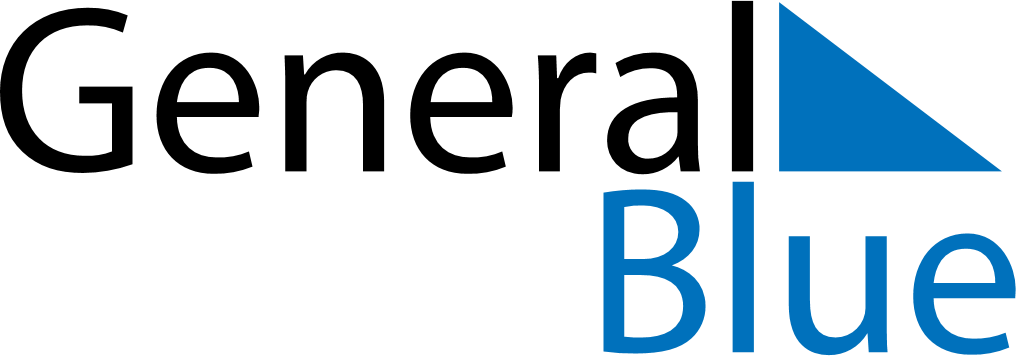 August 2018August 2018August 2018August 2018Burkina FasoBurkina FasoBurkina FasoMondayTuesdayWednesdayThursdayFridaySaturdaySaturdaySunday123445Independence Day6789101111121314151617181819Assumption2021222324252526Feast of the Sacrifice (Eid al-Adha)2728293031